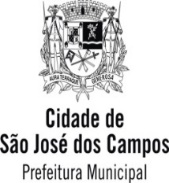 PREFEITURA DE SÃO JOSÉ DOS CAMPOSPROJETO ESPORTIVO / LEI DE INCENTIVO FISCAL – LIFORÇAMENTO / PROJETO INDIVIDUAL____________________________________Assinatura do Responsável pelo Projeto NOME DO PROJETO:NÚMERO DO CRONOGRAMA:                                                                            DATA:                                                    TIPO DE DESPESA                                                           VALOR ANUALNOME DO PROJETO:NÚMERO DO CRONOGRAMA:                                                                            DATA:                                                    TIPO DE DESPESA                                                           VALOR ANUALNOME DO PROJETO:NÚMERO DO CRONOGRAMA:                                                                            DATA:                                                    TIPO DE DESPESA                                                           VALOR ANUAL1ACADEMIAR$2AGÊNCIA CAPTADORAR$3ALIMENTAÇÃO EM COMPETIÇÃOR$4CONSULTAS E EXAMES MÉDICOSR$5FISIOTERAPIAR$6HOSPEDAGEM R$7INSCRIÇÕES E TAXAS FEDERATIVASR$8MANUTENÇÃO DE EQUIPAMENTO ESPORTIVOR$9MATERIAL ESPORTIVOR$10MEDICAMENTOS E AFINSR$11NUTRIÇÃOR$12PUBLICIDADER$13SUPLEMENTOSR$14TARIFAS BANCÁRIASR$15TRANSPORTE R$16EXAMES E CONSULTAS VETERINÁRIASR$17HOSPEDAGEM DO ANIMALR$18MEDICAMENTOS VETERINÁRIOSR$19TRANSPORTE DO ANIMALR$TOTAL:TOTAL:R$ 